第12回MBA (Membrane Business Academy)開　催　案　内一般社団法人先端膜工学研究推進機構会員企業各位
平素は当会に何かとご尽力を賜りまして誠に有り難うございます。１０月１０日に開催させていただきました第１１回MBAは皆様方の多数のご参加・ご協力のお陰で大変有意義な内容となりました。今年度最後の第４回目となります第１２回MBA講座を以下のように開催いたしますのでご案内申し上げます。今回の内容は、無機膜のベンチャーでありますイーセップ(株)よりご講演をいただきます。イーセップ(株)はナノセラミック膜（ゼオライト膜、シリカ膜）における膜分離システムの設計、開発、販売、コンサルティング、調査などを行う非常にユニークな会社であります。その代表取締役社長であります澤村健一氏より創業に至った経緯や創業後のご苦労された事柄等についてご講演いただきます。起業家志向のある学生はもとより新規事業開発を行っておられる企業の方々にも参考になることが多くあると考えています。また、後半につきましては、現在先端膜工学研究センターでホットなテーマであります「有機溶媒系分離を目指した耐有機溶剤“超ろ過”膜の開発」につきましてセンター長の松山秀人教授よりご講演させていただきます。大変お忙しい中恐縮ですが是非ご参加いただきたく宜しくお願い申し上げます。日　時：令和２年１月１６日（木）13:30～17:30会　場：神戸大学　工学研究科　C2-101講義室懇親会：神戸大学　工学研究科AMEC３　17:30～19:00会　費：無料（但し、懇親会は先端膜工学研究推進機構会員以外の方は有料2,500円/人となります。）（司会進行　新谷卓司　科学技術イノベーション研究科）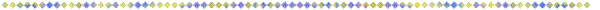 プログラム：１、はじめに 13:30～13:35　「本日のプログラム説明」　　　　    科学技術イノベーション研究科　新谷卓司13:35～13:40　「開会挨拶」　　　　　　　　　　　　先端膜工学研究推進機構長   　 松山秀人２、 第12回MBA（Membrane Business Academy）13:40～15:40　「企業家精神の形成と実践（膜分離ベンチャー企業の事例）」イーセップ株式会社 代表取締役社長　澤村健一氏15:40～16:00　　コーヒーブレイク16:00～17:20　「有機溶媒系分離を目指した耐有機溶剤「超ろ過」膜の開発」　　　　　　先端膜工学研究センター長　松山秀人教授17:20～17:30　（アンケート記入いただきます）17:30～19:00　　懇親会　　　　　　　　　―　意見の合った人との懇親、情報交換と交流問合せ先e-mail:  eng-membrane@research.kobe-u.ac.jp　電話：078-871-6954 　先端膜工学研究推進機構（進藤）                               　以上